Frying Pan,” from Chalandriani, Syros. Early Cycladic II. Ca. 2500 – 220 BCEFigure, from Cyclades. Ca. 2500 bce. Marble 16”Arms folded toes extendedTraces of paintHarpist from Amorgos, Cyclades. 2500 bce. 8.5”Reconstruction of the Palace ComplexCapital is the top of a columnCUSHION, TAPERED DOWN, The Queen’s Megaron, ca. 1700-1300 bce, from Knossos, Crete.Spring Fresco. Fresco from Akrotiri, Thera ca. 1600- 1500 bceOctopus Vase, stirrup jar from Palaikastro, Crete. Ca. 1500 bce.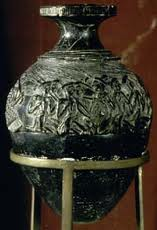 Harvester Vase, from Hagia Triada. Ca. 1500-1450 bce. Stone/Seatite, 4.5”Rhyton in the shape of a Bull’s head, from Knossos. Ca. 1500-1450 bce. Serpentine, steatite, crystal, and shell inlay (horns restored). 8” 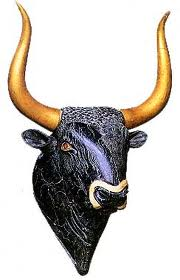 Hole in the bottom which is a characteristic of Rhyton’sPainted eyes crystalsUsed to portray MinoansHorns made of goldSnake Goddess, from palace complex, Knossos. Ca. 1650 bce. 11”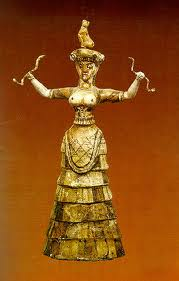 Snake goddessWorshipped on mountain tops because no Flounced dressSnakes associated with earth diety and Man fertilityCat on top of headSkinny waist=representaition of all MinoansFound in burial pitsMycenae Citadel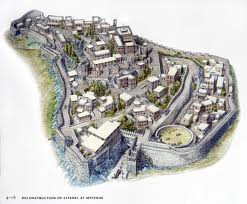 Mycenaians are war likeMinoans were peaceful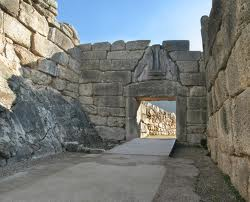 The Lion Gate, Mycenae, Greece ca. 1250 bce. 10’This is a Corbeld ArchLions on top of arch are Heraldric1st large scale structure on the Greek MainlandTiyrns Citadel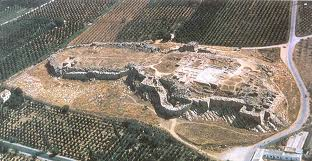 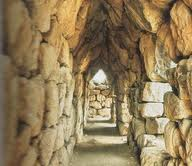 Corbeled Casemate at Tirtns, Greece. Ca. 1400-1200bce.A casemate is a room for storage or shelter during attack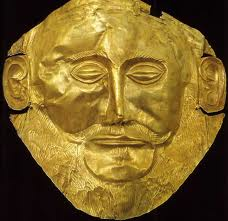 Mask of Agamemnon, Mycenae. Ca. 1600-1500 bce Gold, 12”hAsshole German found this. Is not AgamemnonMany were found, however, they weren’t specific. The masks looked like the person they belonged to.a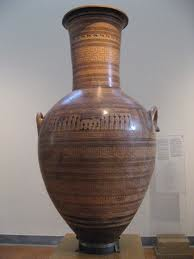 GREEK ARTLate Geometric Belly – Handled Amphora “Dipylon Vase.” Ca. 750 bce. 5’1”Very big and rich people commissioned it Bc of the shape we know this is a women’s burial AmphoraFunerary VesselMeander “Maze” – Trickle meander is at the topWomen laying down in shape of triangle Arms of because they are lamenting/mourningProthesisMathematical emphasis into vases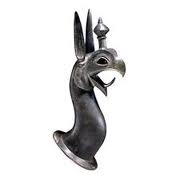 Griffin-head Protome from Bronze tripod Cauldron, Rhodes. Ca. 650 bce. Cast Bronze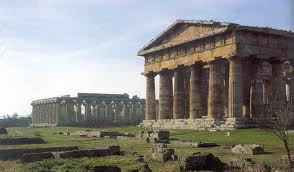  
 The Temple of Hera I. ca. 550 bce,   Temple of Hera II ca. 500 bceBottom third of temple the shafts swellHera II best preserved Doric temple of all timeKore and Kouros – Stone Sculpture (GRANT) Kore (maiden). Ca. 630 bce 24”     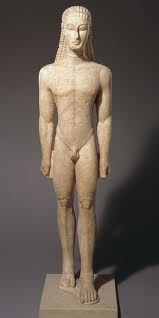 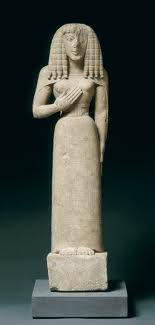 Negative space could see throughArms. Egyptian on giant slabsMore stylized earlier it isBoth Standing on own two feetCarved out negative space between arms and feetOnly Wealthy commissioned theseLarge stylized eyebrows and big eyesFully nude Women could NEVER be fully nudeKouros (youth). Ca. 600 bce. 6’Left foot forward because they copied Greek exactly. No idea what these were used for. People thought Kouros was ApolloARCHITECTURAL SCULPTURE. Archaic Style^^^ very egyptianReconstruction of the Temple of Artemis at Korfu, ca. 600 bce.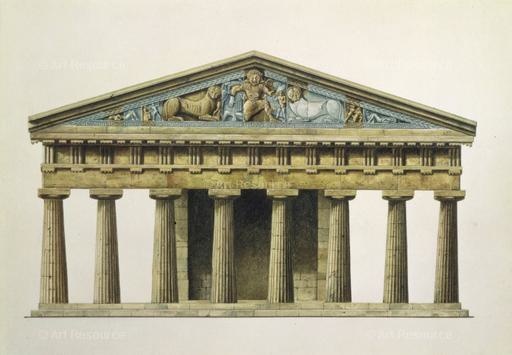 Recognize MedusaPediment is decorated with triangular sculpturesSize in pediment was dependent on open spaceCarved behind sculpture to make each piece look like a separate sculptureMedusa was a guardian figure or to show Artemis’ control over nature on Artemis’ Temple. Lions on each side of Medusa. Pegasus came out of Medusa’s neck (her son)Chrysaor other son of Medusa. Medusa’s two sons on either side of her.Synoptic narrative – inconsistency with a known story. Her two sons came out of the death of Medusa (when her head was cut off)Carytios – statue forming a column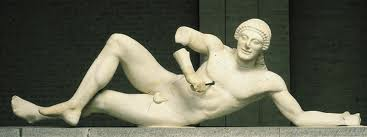 Dying Warrior, from the west pediment of the Temple of Aphaia. Ca. 500 bce. Marble, 5’2”Late ArchaicOriginal Eastern Pediment was destroyed by Persians when they attacked Greece which was later replacedBoth pediments showed epic battles of Troy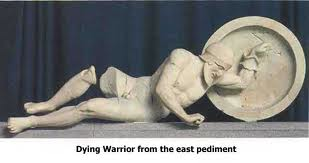 Dying warrior of the east Pediment of the Temple of Aphaia. Ca. 480 bce. Marble, 6’More realistic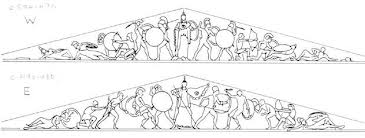 Reconstruction Drawing of the east pediment of the Temple of AphaiaAthena overwatching the battle between Greece and TroyFigures faced towards Athena attracting eyes to the centerDeath poses aren’t awkward anymore. They were more realistic and naturalAchilles and Ajax Playing Dice. Black-figured Amphora. Ca. 540-530 bce. 2’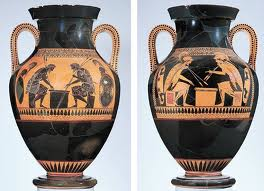 Profile ViewAsymmetrical but not mathematically exactHunched over=into the gameLeft saying = 4Right saying = 3Achilles winning is ironic bc achiles dies the net day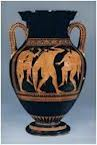 Euthymides. Dancing Revelers.” Red-figured amphora. Ca. 510 bce. 2’Not Profile View Shoulder Blades raised with arm. NEW             -because they are learning about AnatomyWrote taunt on thing “As never, Euphronios”THE CLASSICAL AGEKritios Boy. Ca. 480 bce. Marble. 46”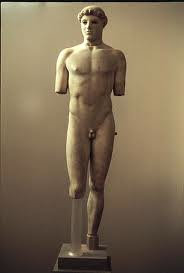 Engaged leg is the leg that supports weight1 of the 1st contrapposto statues ever foundArrested walk – stiff, rigid, firm psoeRight hip thrust downwardNot Archaic.Dawning of a new ageSeems capable of action. Like he cold continue to walk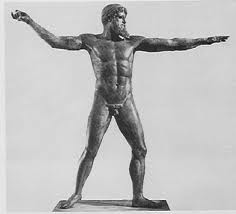 Zeus or Poseidon. Ca. 460-450 bce. Bronze. 6’10” Shows portrayal of him throwing thing but solid, firm stance on ground Solid bronzeBecause it was bronze he could maintain this pose over time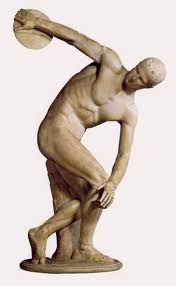 Diskobolos (Discus Thrower). Roman Copy after a bronze original of ca. 450 bce by Myron. Life SizeDoryphoros (Spear Bearer). Roman Copy after an original. Ca. 450-440bce by Polykleitos. Marble. 6’6”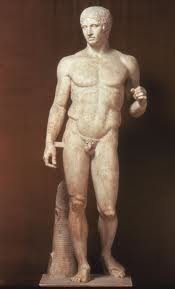 Proportionatly and mathematically perfect.Unknown Greek writer called this style Kanon Polykleitos – more philosophical than religiousOn border of Ideal and Mathematical perfection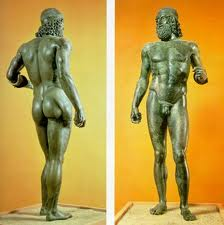 Riace Warrior A. ca. 450 bce. Bronze 6’8”Found underwater Glass and Ivory eyes, bronze eye lashes, copper nipples and lips, and silver teethEmployed various textures to play off the lightARCHITECTURE & SCULPTURE ON THE ATHENIAN AKROPOLISAKROPOLIS, ATHENS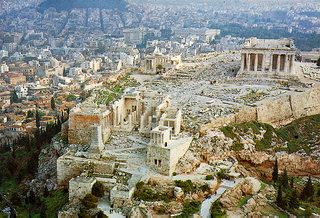 Nashville, TN recreation of Akropolis. 1-1 recreation(exact)Temple of Athena only thing to be completed before Peloponnesian war“Adorned city like Harlet costing 1000 Talents” –PericlesDelian League funded itTalent – Measurement of mass similar to amount of water that it took to fill an Amphora.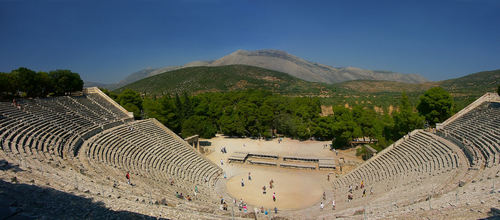 Theater, Epidauros. 3rd – 2nd Century, BCEMade theater in side of mountain because background is bombass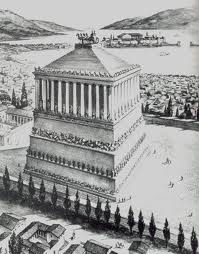     Mausoleum at Halikarnassos. Ca. 359 – 351 bceGiant temple. Satrap was buried there. Satrap Mausolos – title of the governor buried there13th century earthquake broke top of buildingIonic columns on top. Set on high podiums with high pyramid on topEgyptian PyramidLocal Lycian PodiumGreek Classic Ionic Columns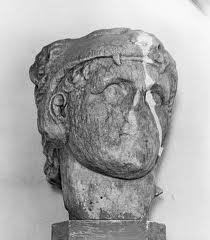 Head of Herakles or Telephos. Ca. 340 bce. Marble, 1’Know its Heracles because he is wearing a Nimian Lion on his headFleshy face and smooth plains of face are hallmarks of classical art.Aspects add drama and emotionLips open slightly, tilted head, deep eyes, and sagging eye browsAphrodite of Knidos. Roman copy after an original of ca. 340-330 bce. Marble 6’8”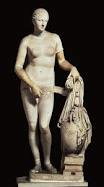 1st nude sculpture of woman in GreeceKnow its Roman because the support structure.Not wearing shoesOriginal pornography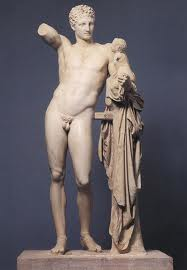 Hermes and Dionysus, Roman Copy after an original of ca. 320-310 bce by Praxiteles. Marble. 7’1”Arm was up and bent holding grapes and baby was reaching for grapes. Dionysus was god of wine and theaterPolished shiny, texture of hair. Great qualityAnatomy is blurred to suggest youthful appearance because he wasn’t ripped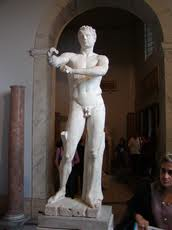 Apoxyomenos (scraper). Roman marble copy after bronze original of ca. 330 bce by Lysippos. 6’9”Scraping to clean oneself. Late classical art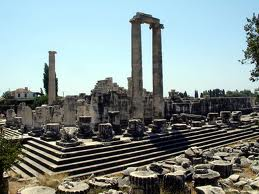 Temple of Apollo. Didyma, Turkey. Begun 313 bce.Built on archaic temple ruins destroyed by Persiana in 494 bceExterior looked like any ionic temple of timeInside wasn’t an ionic templeCella was raised 5 ft off ground and inaccessible Allegory of the Cave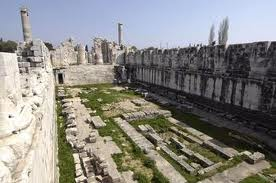 2 tunnels on each side of temple.Stairs that go up to nowhere all around templeCourtyard is very open showing people could go there with altar raised on other sideShallow etchings. Blueprint for building the temple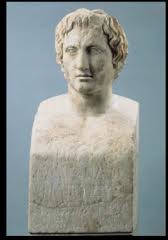 Portrait of Alexander the Great, by Lysippos. Marble 27”. Roman copy after originalLysippos is the only one to make theseSimilar to Egyptian block statuesAlexander started portrait movementKnew there was a need to have constant visual reminders of himself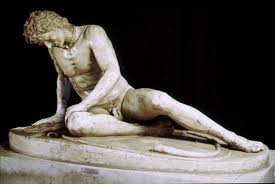 Dying Trumpeter/Dying Gaul. Roman copy of a bronze original of ca. 230-220 bce. Marble. Life SizeTorque around his neck to let us know he is from GaulHas facial hair and his hair is not greek-likeHellenistic sculpture because he is dyingDying alone so he is looking down.Right under left peck and there are drops of blood carved outEnemies in past are displayed as weak. This guy is dying nobly. Venerating their enemies, venerates them.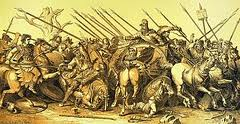 The battle of Alexander and the Persians/ The battle of IssosPeriod of Hellenistic Greece, wall paintings were done in four colors: Red, Yellow, Black, and WhiteMosaic is faithful because of the colorsREVIEWAegean Sea This sea, between Greece and Turkey, was a hotbed for both wars and cultures during time3 cultures predominantly comprise Aegean art – Cycladic, Minoan, and Helladic“Frying Pans” found on the Cycladic Islands were most likely used for Palettes for CosmeticsB for votive idols found in the Aegean art were thought to have been used in life as well as being buried with the decreasedThe Palace at Knossos was build by the Minoan Civilization at CretePalace at Knossos is likely a Misnomer, because The structure housed Granaries, Workshops, and store roomsThe Haphazard layout of the palace layout of Knossos was likely defensive move, as the palace had no exterior fort and the inspiration behind the Minoan columns are unique because they had cushion like capital, oval-shaped, painted black, red, and white, and tapered down to narrow baseMinoan wall paintings frequently featured sea-life and waterMinoan wall paintings were most often painted with pigments found naturally on the island because it was red, white, and blackThe Aegean Octopus Vase is a Stirrup Jar because it has the two loops or stirrupsThe Harvester Vase is likely influenced by EgyptIf you saw Egyptian relief carvings with figures carrying bull-headed rhytons, you would know it represented which nation? MinosReligious life on Minoan Crete centered on Natural sites, such as mountains, caves, or groves of trees (Snake Eyes)The Lion Gate was: A corbelled Gate, the principle entrance to the citadel of Mycenae, The first large, scale sculpture built on the greek mainlandSources of Greek Art come from: Literature, Original Works, and roman copies of Greek OriginalsThis style of greek art is decorated with checkerboard patterns, meanders, concentric, circles, triangles, and other simple designs is known as Geometric Style.Certain vessels, such as dipylon vase, were used as grave markers – specific shapes were associated with the sex of the deceased. Females buried beneath Belly- handled amphorae.  Males – neck amphoraeThe Dipylon Vase’s size indicates: the Deceased was considerably wealthy.The Chronological order in which the following were developed is: Doric, Ionic, CorinthianA Cella is: The central chamber within a Doric or Ionic temple and the Central feature within a Peripteral Temple. Peripteral – style of Temple (Doric and Ionic temples).An entablature consists of all horizontal elements across a PeristyleFree-Standing scultures, with no back-slab, utilizing negative space (between arms and legs), large eyes, and arched stylized eyebrows are all qualities of what kind of sculpture: Archaic SculptureThe following have Volutes: Ionic Coplumns and Doric ColumnsThe Greek Cella is likely a descendant of: the Mycenaean MegaronThe temple of Hera I & II are fine examples of: Ionic Temples and EntasisGeneric Greek figures in the Archaic period are called core and Kouros. These words mean: Maiden and YouthArchaic stone sculptures is heavily influenced by: The techniques and proportions of EgyptOn the Temple of Artemis at Korfu, the main figure on the pediments ia The Gorgon, MedusaThe Temple of Aphaia at Aegina has sculpture on its pediments, the figures are: Independent of the pediment, completely detached and creatively placed so as to fill the unique shape of the pedimentA symposium was A philosophical event, a chance to debate with colleagues, centered around a krater, drinking wine, and probably pretty awesome (Gay butt sex)
On the black-figured amphora made by Exekias, the scene depicted shows: Achilles beating Ajax in the game of dice, with words projected form their mouthsThe Kritios Boy is significant because: first known statue that stands entirely on its own and first usage of controposto poseThe sculpture of Zeus/Poseidon can only have been made of Bronze because his arms are outstretched, throwing a thunderbolt/trident. The arm is made of bronze allowing it to be outstretchedThe Riace Warriors have Ivory eyes, silver teeth, and copper nipples To see the Parthenon you need to go to Athens, Greece or Nashville, TennesseeThe Parythenon was goveren, so as to make it mathematically perfect / harmonious. By an architectural ration of 9/4The Late Classical Period was defined by a shift toward: Structural emphasis and Corinthian OrderWe get the word Mausoleum from: a Lycian TombA good example of Theatrically in architecture lies in, Temple of ApolloTheatricality in architecture is best described as Providing a revelation or epiphany to a visitorHellenistic sculpture includes: viewer involvement in art/ arch, heightened drama, an interesting portraitureWith sculptures such as the Dying Trumpeter or Aphrodite of Knidos, we as the viewer are compelled to watch, drawn into the scence